Приложение 1ПУТЕШЕСТВИЕ ПО КУЗБАССУ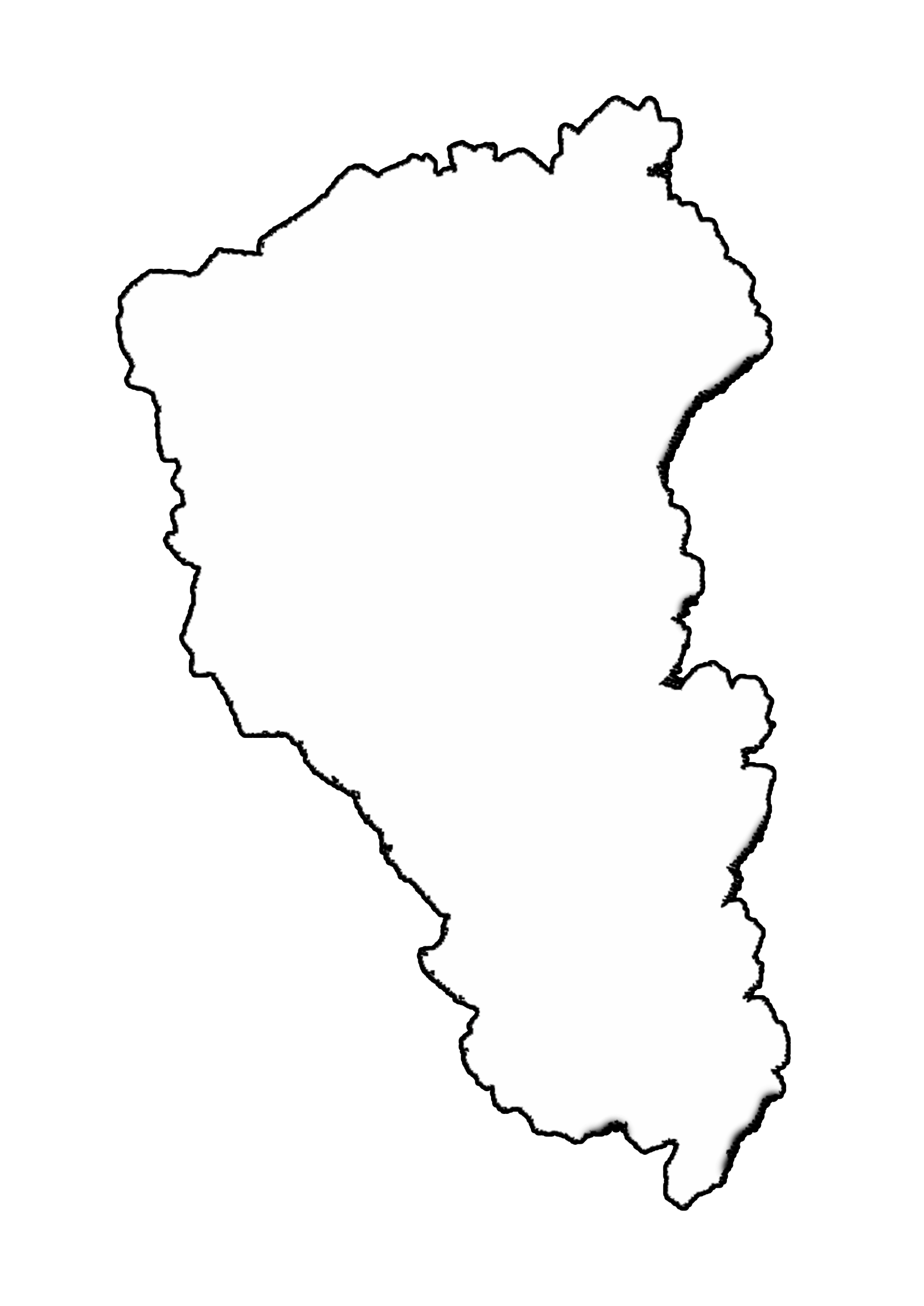 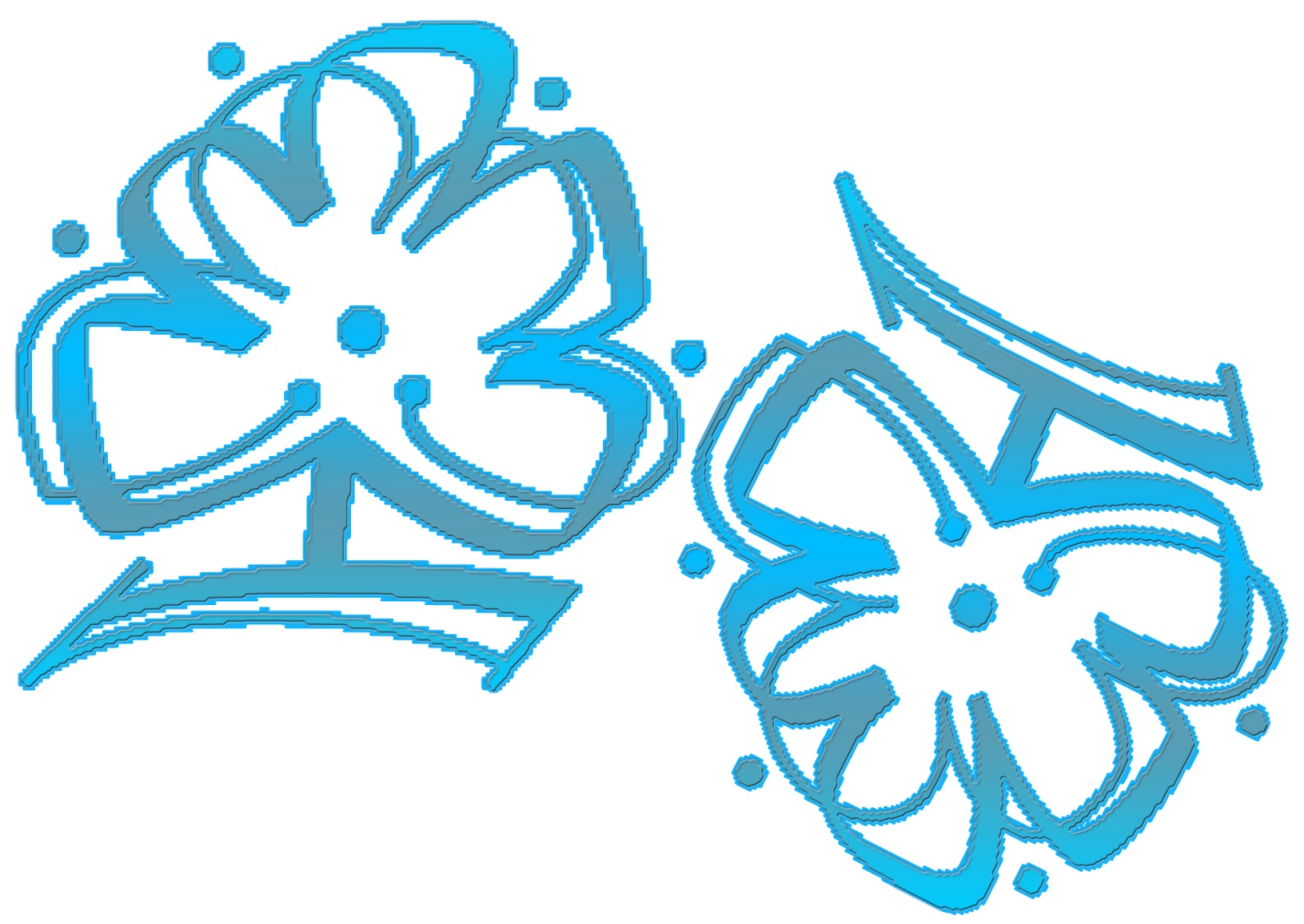 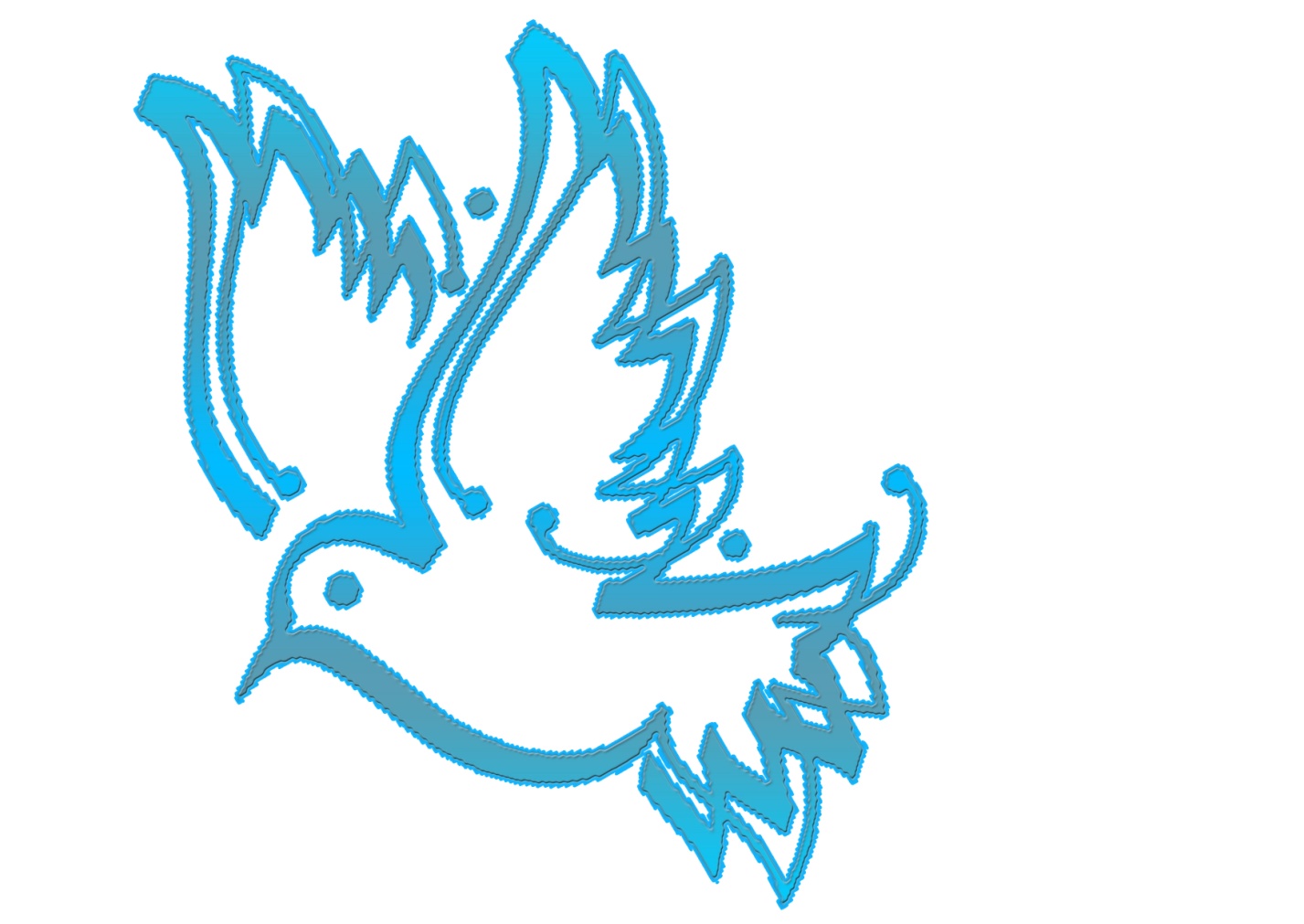 